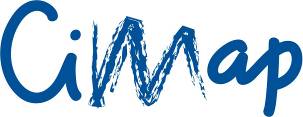 Cellule QSEFORMULAIRECellule QSEIssue de la procédure QSECIMAP-PRO-QSE-002INSPECTION COMMUNE PRÉALABLEdes lieux de travail, des installations qui s’y trouvent et des matériels mis à disposition de l’entreprise extérieureCode du travail articles R4511 à R4513Création : Fev 2013Version 1.0 : Fev 2013Réf. CIMAP-FORM-QSE-07INSPECTION COMMUNE PRÉALABLEdes lieux de travail, des installations qui s’y trouvent et des matériels mis à disposition de l’entreprise extérieureCode du travail articles R4511 à R4513Création : Fev 2013Version 1.0 : Fev 2013Référence : ICP-Référence : ICP-Référence : ICP-I- Entreprise utilisatrice (E. U.) :	CIMAPReprésentée par   :    A. CASSIMI                  ……………………… Poste                    Coordonnateur des Travaux,                                                            Poste…………….Secrétariat : D. HASLEY                 ……………………………          Poste  :  2501Autres personnes à contacter : …………………………………………………………………………………………………..I- Entreprise utilisatrice (E. U.) :	CIMAPReprésentée par   :    A. CASSIMI                  ……………………… Poste                    Coordonnateur des Travaux,                                                            Poste…………….Secrétariat : D. HASLEY                 ……………………………          Poste  :  2501Autres personnes à contacter : …………………………………………………………………………………………………..I- Entreprise utilisatrice (E. U.) :	CIMAPReprésentée par   :    A. CASSIMI                  ……………………… Poste                    Coordonnateur des Travaux,                                                            Poste…………….Secrétariat : D. HASLEY                 ……………………………          Poste  :  2501Autres personnes à contacter : …………………………………………………………………………………………………..II- Entreprise extérieure (E. E.) :  ……………………………………Représentée par :   …… …………………………………………….(indiquer le nom et la fonction)Lorsque l’employeur entend déléguer ses attributions, il doit le faire conformément à l’article R.4511-9 prévu par le décret n° 92-158.Autres personnes à contacter : ………………………………………………………………………………………………..En cas de recours à une ou des entreprise(s) sous-traitante(s), une Inspection Commune Préalable sera signée avec chacune d’elles (indiquer la raison sociale, la date d’intervention et la nature des travaux) :	………………………………………………………………………………………………………………….	………………………………………………………………………………………………………………….II- Entreprise extérieure (E. E.) :  ……………………………………Représentée par :   …… …………………………………………….(indiquer le nom et la fonction)Lorsque l’employeur entend déléguer ses attributions, il doit le faire conformément à l’article R.4511-9 prévu par le décret n° 92-158.Autres personnes à contacter : ………………………………………………………………………………………………..En cas de recours à une ou des entreprise(s) sous-traitante(s), une Inspection Commune Préalable sera signée avec chacune d’elles (indiquer la raison sociale, la date d’intervention et la nature des travaux) :	………………………………………………………………………………………………………………….	………………………………………………………………………………………………………………….II- Entreprise extérieure (E. E.) :  ……………………………………Représentée par :   …… …………………………………………….(indiquer le nom et la fonction)Lorsque l’employeur entend déléguer ses attributions, il doit le faire conformément à l’article R.4511-9 prévu par le décret n° 92-158.Autres personnes à contacter : ………………………………………………………………………………………………..En cas de recours à une ou des entreprise(s) sous-traitante(s), une Inspection Commune Préalable sera signée avec chacune d’elles (indiquer la raison sociale, la date d’intervention et la nature des travaux) :	………………………………………………………………………………………………………………….	………………………………………………………………………………………………………………….III- Opération :  Lieu (bâtiment, zone, pièce, étage) : …………………..…………………………………Zone(s) qui présente(nt) des dangers :  …………..………………………………………………Nombre d’entreprise(s) extérieure(s) intervenant (y compris les sous-traitants) : ….……Effectif global : ………..III- Opération :  Lieu (bâtiment, zone, pièce, étage) : …………………..…………………………………Zone(s) qui présente(nt) des dangers :  …………..………………………………………………Nombre d’entreprise(s) extérieure(s) intervenant (y compris les sous-traitants) : ….……Effectif global : ………..III- Opération :  Lieu (bâtiment, zone, pièce, étage) : …………………..…………………………………Zone(s) qui présente(nt) des dangers :  …………..………………………………………………Nombre d’entreprise(s) extérieure(s) intervenant (y compris les sous-traitants) : ….……Effectif global : ………..IV- Nature de l’intervention :   (description des travaux, des matériels, des matériaux et des produits utilisés mais aussi des
					       modes opératoires dès lors qu’ils ont une incidence sur l’hygiène et la sécurité du travail)………………………………………………………………………………………………………………………………………………………………………………………………………………………………………………………………………………………………………………………………………………………………………………………………………………………………………………………………………………………………………………………………………………………………………………………………………………………………………………………………………………………………………………………………………………………………………………………………………………………………………………………………………………………………………………………………………………………………………………………………………………………………………………………………………………………………………………………………………………………………………………………………………………………………………………………………………………………………………………………………………………………………………	Début des travaux le : ….…….		                     Durée prévisible des travaux : ……….…Nombre de salariés affectés à l’intervention :  ….……                  Plage horaire journalière :……………..………Nom et qualification de la personne responsable sur le site : ………………………………………………IV- Nature de l’intervention :   (description des travaux, des matériels, des matériaux et des produits utilisés mais aussi des
					       modes opératoires dès lors qu’ils ont une incidence sur l’hygiène et la sécurité du travail)………………………………………………………………………………………………………………………………………………………………………………………………………………………………………………………………………………………………………………………………………………………………………………………………………………………………………………………………………………………………………………………………………………………………………………………………………………………………………………………………………………………………………………………………………………………………………………………………………………………………………………………………………………………………………………………………………………………………………………………………………………………………………………………………………………………………………………………………………………………………………………………………………………………………………………………………………………………………………………………………………………………………………	Début des travaux le : ….…….		                     Durée prévisible des travaux : ……….…Nombre de salariés affectés à l’intervention :  ….……                  Plage horaire journalière :……………..………Nom et qualification de la personne responsable sur le site : ………………………………………………IV- Nature de l’intervention :   (description des travaux, des matériels, des matériaux et des produits utilisés mais aussi des
					       modes opératoires dès lors qu’ils ont une incidence sur l’hygiène et la sécurité du travail)………………………………………………………………………………………………………………………………………………………………………………………………………………………………………………………………………………………………………………………………………………………………………………………………………………………………………………………………………………………………………………………………………………………………………………………………………………………………………………………………………………………………………………………………………………………………………………………………………………………………………………………………………………………………………………………………………………………………………………………………………………………………………………………………………………………………………………………………………………………………………………………………………………………………………………………………………………………………………………………………………………………………………	Début des travaux le : ….…….		                     Durée prévisible des travaux : ……….…Nombre de salariés affectés à l’intervention :  ….……                  Plage horaire journalière :……………..………Nom et qualification de la personne responsable sur le site : ………………………………………………V- Risque(s) d’interférence entre les activités, les installations et les matériels des différentes entreprises (EU/EE ou EE/EE) :  		Mesures prises ...	à la charge de l’entreprise ...	   utilisatrice : ou  extérieure :Permis de feu :											Plan de prévention :										Equipement(s) de protection collective :	- balisage, signalisation du chantier :								- habilitation(s) du personnel :									- attestation de consignation : machine, armoire électrique,  ...					- autres à préciser :	........................................................... 						ex. : extincteurs - garde-corps - échafaudages - filets de sécurité -  ...Equipement(s) de protection individuelle :	chaussures - gants - casques - lunettes - masques - harnais -  				En cas de non respect de l’une de ces mesures de prévention le chantier pourra être suspendu si des risques majeurs persistentV- Risque(s) d’interférence entre les activités, les installations et les matériels des différentes entreprises (EU/EE ou EE/EE) :  		Mesures prises ...	à la charge de l’entreprise ...	   utilisatrice : ou  extérieure :Permis de feu :											Plan de prévention :										Equipement(s) de protection collective :	- balisage, signalisation du chantier :								- habilitation(s) du personnel :									- attestation de consignation : machine, armoire électrique,  ...					- autres à préciser :	........................................................... 						ex. : extincteurs - garde-corps - échafaudages - filets de sécurité -  ...Equipement(s) de protection individuelle :	chaussures - gants - casques - lunettes - masques - harnais -  				En cas de non respect de l’une de ces mesures de prévention le chantier pourra être suspendu si des risques majeurs persistentV- Risque(s) d’interférence entre les activités, les installations et les matériels des différentes entreprises (EU/EE ou EE/EE) :  		Mesures prises ...	à la charge de l’entreprise ...	   utilisatrice : ou  extérieure :Permis de feu :											Plan de prévention :										Equipement(s) de protection collective :	- balisage, signalisation du chantier :								- habilitation(s) du personnel :									- attestation de consignation : machine, armoire électrique,  ...					- autres à préciser :	........................................................... 						ex. : extincteurs - garde-corps - échafaudages - filets de sécurité -  ...Equipement(s) de protection individuelle :	chaussures - gants - casques - lunettes - masques - harnais -  				En cas de non respect de l’une de ces mesures de prévention le chantier pourra être suspendu si des risques majeurs persistentVI- Consignes générales applicables au CIMAP :Le représentant de l’entreprise extérieure doit, avant le début des travaux et sur le lieu même de leur exécution, faire connaître à l’ensemble de ses salariés toutes les instructions définies dans cette inspection commune préalable.Circulation sur le site :	Les règles du Code de la Route s’appliquent sur le campus universitaire 
(limitation de vitesse, priorités de passage, emplacements de stationnement, passages cloutés, voies pompiers, ...).Il est interdit	- de travailler seul dans un endroit isolé;		- d’effectuer des travaux non prévus lors de la visite préalable sans concertation avec le 
		coordonnateur des travaux du CIMAP;		- d’utiliser des installations ou des équipements du CIMAP non mentionnés ci-dessus.L’entreprise extérieure est tenue de s’assurer de l’adéquation, du bon état et de la conformité de ses matériels, installations et équipements de protection à la nature des travaux à réaliser et à la législation. Le personnel qui les utilise doit connaître les consignes particulières liées à leur emploi.Il est vivement recommandé à l’entreprise extérieure de protéger son matériel et les matériaux qu’elle utilise contre les vols et les dégradations.Chaque salarié d’une entreprise extérieure doit être identifiable soit par un badge ou, mieux, par le port d’un vêtement de travail portant la raison sociale de celle-ci.Les consignes générales de sécurité sont affichées dans les couloirs. Les numéros d’urgence sont rappelés dans le livret d’accueil des Entreprises Extérieures ci-joint.EN CAS D’ALARME D’ÉVACUATION, TOUS LES SALARIÉS D’ENTREPRISE EXTÉRIEURE DOIVENT REJOINDRE LE POINT DE RASSEMBLEMENT DE  AVEC LE PERSONNEL DU CIMAPVI- Consignes générales applicables au CIMAP :Le représentant de l’entreprise extérieure doit, avant le début des travaux et sur le lieu même de leur exécution, faire connaître à l’ensemble de ses salariés toutes les instructions définies dans cette inspection commune préalable.Circulation sur le site :	Les règles du Code de la Route s’appliquent sur le campus universitaire 
(limitation de vitesse, priorités de passage, emplacements de stationnement, passages cloutés, voies pompiers, ...).Il est interdit	- de travailler seul dans un endroit isolé;		- d’effectuer des travaux non prévus lors de la visite préalable sans concertation avec le 
		coordonnateur des travaux du CIMAP;		- d’utiliser des installations ou des équipements du CIMAP non mentionnés ci-dessus.L’entreprise extérieure est tenue de s’assurer de l’adéquation, du bon état et de la conformité de ses matériels, installations et équipements de protection à la nature des travaux à réaliser et à la législation. Le personnel qui les utilise doit connaître les consignes particulières liées à leur emploi.Il est vivement recommandé à l’entreprise extérieure de protéger son matériel et les matériaux qu’elle utilise contre les vols et les dégradations.Chaque salarié d’une entreprise extérieure doit être identifiable soit par un badge ou, mieux, par le port d’un vêtement de travail portant la raison sociale de celle-ci.Les consignes générales de sécurité sont affichées dans les couloirs. Les numéros d’urgence sont rappelés dans le livret d’accueil des Entreprises Extérieures ci-joint.EN CAS D’ALARME D’ÉVACUATION, TOUS LES SALARIÉS D’ENTREPRISE EXTÉRIEURE DOIVENT REJOINDRE LE POINT DE RASSEMBLEMENT DE  AVEC LE PERSONNEL DU CIMAPVI- Consignes générales applicables au CIMAP :Le représentant de l’entreprise extérieure doit, avant le début des travaux et sur le lieu même de leur exécution, faire connaître à l’ensemble de ses salariés toutes les instructions définies dans cette inspection commune préalable.Circulation sur le site :	Les règles du Code de la Route s’appliquent sur le campus universitaire 
(limitation de vitesse, priorités de passage, emplacements de stationnement, passages cloutés, voies pompiers, ...).Il est interdit	- de travailler seul dans un endroit isolé;		- d’effectuer des travaux non prévus lors de la visite préalable sans concertation avec le 
		coordonnateur des travaux du CIMAP;		- d’utiliser des installations ou des équipements du CIMAP non mentionnés ci-dessus.L’entreprise extérieure est tenue de s’assurer de l’adéquation, du bon état et de la conformité de ses matériels, installations et équipements de protection à la nature des travaux à réaliser et à la législation. Le personnel qui les utilise doit connaître les consignes particulières liées à leur emploi.Il est vivement recommandé à l’entreprise extérieure de protéger son matériel et les matériaux qu’elle utilise contre les vols et les dégradations.Chaque salarié d’une entreprise extérieure doit être identifiable soit par un badge ou, mieux, par le port d’un vêtement de travail portant la raison sociale de celle-ci.Les consignes générales de sécurité sont affichées dans les couloirs. Les numéros d’urgence sont rappelés dans le livret d’accueil des Entreprises Extérieures ci-joint.EN CAS D’ALARME D’ÉVACUATION, TOUS LES SALARIÉS D’ENTREPRISE EXTÉRIEURE DOIVENT REJOINDRE LE POINT DE RASSEMBLEMENT DE  AVEC LE PERSONNEL DU CIMAPCETTE I.C.P. TIENT LIEU D’AVIS D’OUVERTURE DU CHANTIERCaen, le	                                        Rédigé par : Entreprise extérieure			                   Entreprise utilisatrice :(nom et signature)				      (nom et signature)CETTE I.C.P. TIENT LIEU D’AVIS D’OUVERTURE DU CHANTIERCaen, le	                                        Rédigé par : Entreprise extérieure			                   Entreprise utilisatrice :(nom et signature)				      (nom et signature)CETTE I.C.P. TIENT LIEU D’AVIS D’OUVERTURE DU CHANTIERCaen, le	                                        Rédigé par : Entreprise extérieure			                   Entreprise utilisatrice :(nom et signature)				      (nom et signature)